2022年上饶市人民检察院物业采购意向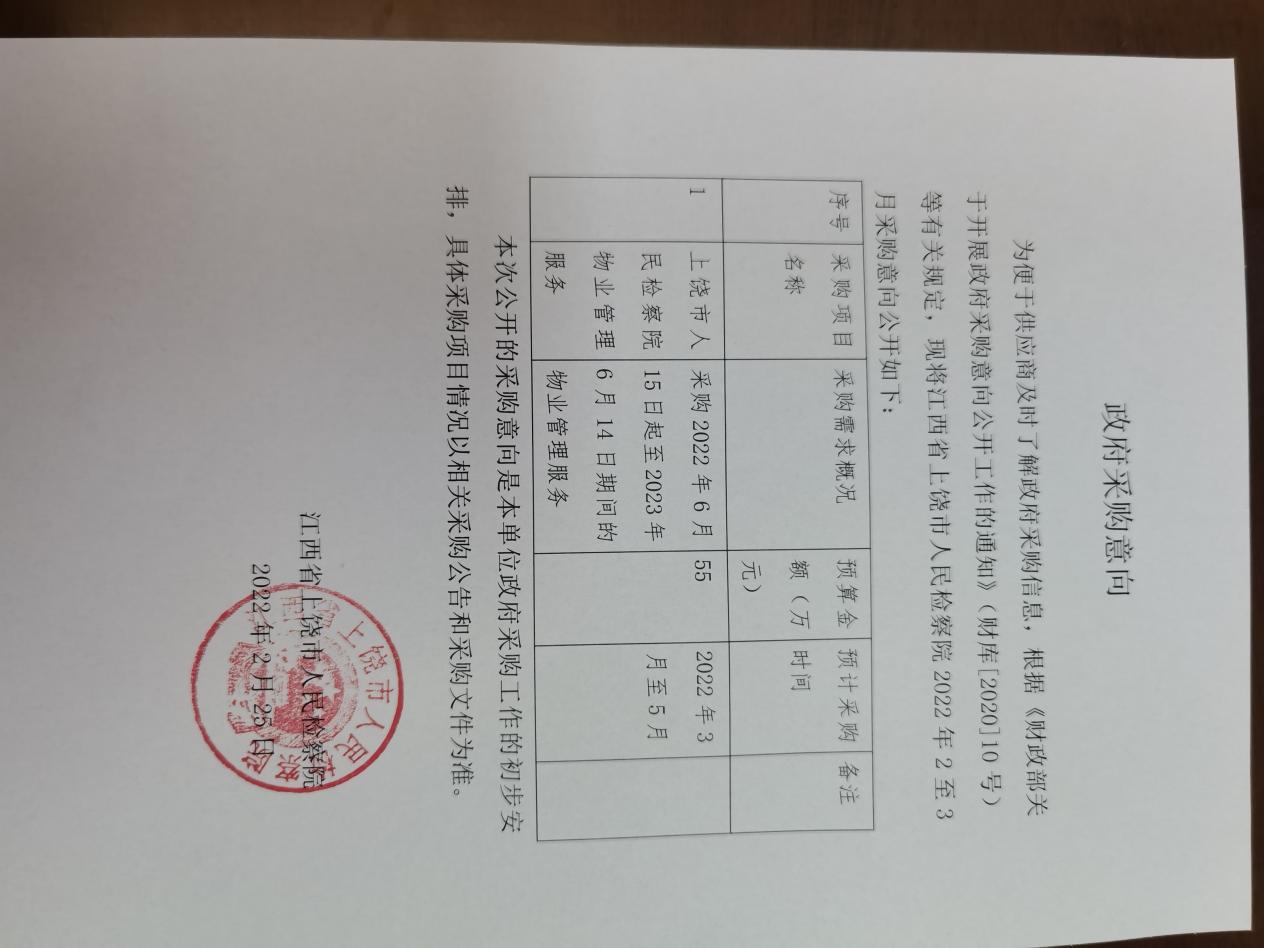 